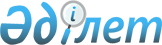 Об установлении тарифа на регулярные автомобильные перевозки пассажиров и багажа в Кармакшинском районеПостановление Кармакшинского районного акимата Кызылординской области от 12 июля 2019 года № 986. Зарегистрировано Департаментом юстиции Кызылординской области 16 июля 2019 года № 6847
      В соответствии с Законом Республики Казахстан от 4 июля 2003 года "Об автомобильном транспорте" акимат Кармакшинского района ПОСТАНОВЛЯЕТ:
      1. Установить тарифы на регулярные автомобильные перевозки пассажиров и багажа в Кармакшинском районе согласно приложению.
      2. Признать утратившим силу постановление акимата Кармакшинского района от 23 августа 2016 года № 314 "Об установлении тарифа на регулярные автомобильные перевозки пассажиров и багажа в Кармакшинском районе" (зарегистрировано в Реестре государственной регистрации нормативных правовых актов за № 5604 от 20 сентября 2016 года).
      3. Контроль исполнением настоящего постановления возложить на курирующего заместителя акима Кармакшинского района.
      4. Настоящее постановление вводится в действие со дня его первого официального опубликования. Тарифы на регулярные автомобильные перевозки пассажиров и багажа в Кармакшинском районе
					© 2012. РГП на ПХВ «Институт законодательства и правовой информации Республики Казахстан» Министерства юстиции Республики Казахстан
				
      Временно исполняющий обязанности
 акима Кармакшинского района 

А.Кошалаков

      "СОГЛАСОВАНО"
Секретарь Кармакшинского
районного маслихата
М.Наятулы
Приложение к постановлению акимата Кармакшинского района от "12" июля 2019 года № 986
№
Маршруты на регулярные автомобильные перевозки пассажиров и багажа
Тарифная цена (тенге)
1
Поселок Жосалы – селоТ.Комекбаев
800
2
Поселок Жосалы – село Алдашбай Ахун
500
3
Поселок Жосалы – село ІІІ-Интернационал
400
4
Поселок Жосалы – село Дур-Онгар
400
5
Поселок Жосалы – село Ирколь
300
6
Поселок Жосалы – село Турмаганбет
500
7
Поселок Жосалы – село Акжар
500
8
Поселок Жосалы – поселок Торетам
400
9
Поселок Жосалы – село Кармакшы
200
10
На маршрутах №1, №2 поселка Жосалы
70
11
На маршрутах №1, №2 поселка Жосалы (для детей от 6лет до 17 лет )
35